St Paul’s Year 2 Newsletter 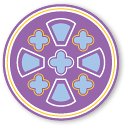 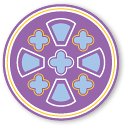 Autumn 1 - September 2017 - Issue 1